KATEHEZABlagdan Svih svetih (sv. Dominik Savio)Sanela Grebenar, vjeroučiteljicaMOLITVENI POČETAKKateheta poziva djecu na sabranost i započinje susret čitajući molitvu svetom Dominiku Saviu: “Sveti Dominiče Savio, mladi sveče, koji si znao ljubiti Isusa, Mariju i sve bližnje, ti si bio velik u prijateljstvu sa svojim suradnicima i u povjerenju prema svojim prijateljima i odgojiteljima. Povjeravam ti sve svoje prijatelje i sve svoje dane. Pomozi mi da održim razum, srce i tijelo čistima, istinitima i slobodnima od zla. Nauči me naći prave riječi, vjerodostojna djela  svijetle poglede, da bih pokazao svima, kao i ti, dobrotu i istinu.Sveti Dominiče Savio, moli za nas!”MOTIVACIJANa prazne papiriće formata A3 djeca mogu napisati svoje tri želje, odluke, za sretan i ispunjen život. Papiriće ćemo preklopiti i spremiti, nećemo ih čitati sve do kraja katehetskog susreta. Pročitat ću im priču “Cipele koje vode u raj ili pakao” (Stjepan lice, “Svjetlost fenjera”):Kad je umro neki čovjek, htjedoše iskušati mudra starca.– Znaš li nam reći kamo će on sada poći – u raj ili u pakao? -upitaše ga.– Donesite mi njegove cipele pa ću vam znati odgovoriti. – reče im.– Po čemu to znaš? Upitaše ga.– Oni koji hodaju po prostranim i ravnim putovima ne mogu uprljati svoje cipele. Oni, pak, koji hode uskim i strmim putovima, nužno će ih uprljati. A poznato vam je koji od tih putova vodi u raj. Nadalje, ni oni koji ne priskaču braći u nevolji, ne dolaze u priliku uprljati svoje cipele. Naprotiv, oni koji su zbog drugih spremni mnogo pretrpjeti, morat će poći mnogim blatnim putovima. I, naposljetku, Gospodin, u kojemu svi živimo, prošao je našim putovima i upoznao naš hod. Dođe li mu tko u čistim cipelama, znat će da ga želi obmanuti. A, kažem vam, manji je grijeh uprljati se nego svoju prljavštinu nastojati sakriti pred Gospodinom.NAJAVA TEMEDraga djeco, približava se blagdan Svih svetih, blagdan kada na poseban način slavimo one osobe koje je Crkva proglasila svetima, kao i one koji nisu proglašeni svetima, ali su svojim životom ostvarili ideal kršćanskog života te su njihove duše ušle u Kraljevstvo Božje. Kako ne znamo poimence sve koji su umrli u znaku svetosti, Crkva je odabrala ovaj dan početkom studenog kada molimo za sve svete, znane i neznane. Kad čujemo “ideal kršćanskog života” čini nam se kako je to nemoguće, presavršeno je. I ja se sama uplašim, jer mi se čini da sam miljama od toga daleko ali nećete vjerovati, kad ovdje govorimo o svetima, mislimo na mnoštvo običnih ljudi koji nam govore kako svetost ne znači nenormalnost, besprijekornost, nego znači puninu ljudskosti. Zato su na svetost pozvani svi! Kad govorim o svecima, nekako mi kroz misli prođe izreka s HKR-a, koju čujem skoro svaki dan: “Svecem se ne rađa, svecem se postaje svaki dan.” U svjetlu misli pape  Benedikta XVI. koji je rekao: “Da bi mogli postati sveti, nije potrebno činiti izvanredne pothvate i djela, već jednostavno služiti Kristu, slušati ga i slijediti bez obeshrabrenja u teškim trenucima”, danas ćemo govoriti o dječaku koji je sa samo petnaest godina postao svet, a to je Dominik Savio.POUČNI DIOŽivotopis svetog Dominika Savia ćemo zajedno pročitati u radnom listiću ( Prilog 1)Postoji jedan poučan video o našem svecu koji možete pogledati. U kratkim crtama ću Vam nešto reći o don Boscu, utemeljitelju Salezijanaca za kojega ste sigurno već čuli. Bio je otac i prijatelj mladima, posebno onim nestašnijima, siromašnima. Osnovao je oratorij u kojemu su dječaci provodili vrijeme igrajući se, radeći i slušajući propovijedi don Bosca. U oratoriju je bio i naš Dominik Savio tri godine.https://www.youtube.com/watch?v=z32TJoyBQPA&ab_channel=Sv.DominikSavio SUSRET S BIBLIJSKIM TEKSTOMPročitat ćemo tekst iz poslanice Efežanima i poslanice Korinćanima ( Prilog 3)Ostati ćemo kratko u tišini. Razmislite… Što nam poručuje sveti Pavao? Tko su sveti? Koju zadaću smo dobili na tom putu svetosti? U Ispovijesti vjere molimo “općinstvo svetih”, svete na nebu koji nas zagovaraju i preporučuju Bogu. Vjerujem da svatko od vas ima nekog omiljenog sveca kojemu se rado moli. Neki od meni omiljenih su sveti Dominik, o kojemu smo danas govorili, sveti Benedikt, blaženi Ivan Merz i don Bosco. Sveto Pismo nam želi reći kako nas je Bog izabrao da budemo sveti i na zemlji, trudimo se što bolje iskoristiti vrijeme koje nam je darovano. Vjerujemo da stječemo  nakon ovozemnog boravka, vječno prebivalište na nebesima. Tako je blagdan Svih Svetih povezan s Dušnim danom, kada se na poseban način sjećamo naših pokojnika, molimo im se kako bi nas zagovarali kod Boga kada dođu u Kraljevstvo Božje, i molili za nas, da ne promašimo svoj životni cilj te da jednoga dana uđemo u Kraljevstvo Božje i budemo pribrojeni općinstvu svetih.SINTEZAKako Vam se svidio lik svetog Dominika Savia? Što ste zapamtili? Dobit ćete radni list s likom svetog Dominika i na lik ili oko njega, po želji, napisat ćete bitne sastavnice iz njegovog života. Što Vam se svidjelo, što smatrate važnim… (Prilog 2). AKTUALIZACIJAOtvorite svoje papiriće sa željama i usporedite ih sa željama svetog Dominika. Biti svet danas možda i nije tako teško i tako daleko. Možda svet želi biti tvoj prijatelj u razredu, možda ti. Naši se životi na ovoj zemlji razlikuju i obveze nam nisu jednake, ali moramo se truditi s ljubavlju ih izvršavati i međusobno se obogaćivati. Na drugom dijelu radnog lista (prilog 2) možete vidjeti obris ljudskog lika koji simbolizira svakoga od nas. Na njega ćete napisati svoje osobine, odluke, želje, pogled na ovaj život, stavove, opisati vjerski praktični život. Možete pisati i ono što je možda manjkavo, pa da to želite popraviti. Sjetite se izreke: SVECEM SE NE RAĐA, SVECEM SE POSTAJE SVAKI DAN! MOLITVENI ZAVRŠETAKBože, izvore svakoga dobra,blagoslivljamo Te jer si mladima po svetom Dominiku Saviudarovao divan primjer milosrđa i čistoće te uzor u gradnji pravih duhovnih prijateljstava.Poslušan djelovanju Tvoga Duha,u kratkom vremenu je znao prijeći jednostavan i siguran put svetosti,u radosti srca i u vjernosti svakodnevnim dužnostima.Pomozi nam nasljedovati njegovu ljubav prema euharistiji,povjerenje u Mariju Bezgrešnu,apostolsku revnost za spasenje bližnjegai daruj i nama rasti kao Tvoji sinovi u radosti i ljubavi do kraja,s Kristom Gospodinom koji živi i kraljuje u vijeke vjekova.Amen.Prilog 1Životopis svetog Dominika SaviaRodio se 2. travnja 1842.god u selu Riva di Chieri, u sjevernoj Italiji, od oca Karla, koji je bio kovač, i majke Brigite, koja je bila krojačica. Bilo ih je desetero braće i sestara, a Dominik je bio najstariji. Isti dan kad se rodio bio je i kršten. Već od svoje pete godine gorljivi je ministrant, a u sedmoj godini primio je svetu pričest uz ispovijed. Na dan svete Pričesti stvorio je odluke kojih se držao kroz čitav život:Ispovijedat ću se često i ići na pričest svaki put kad mi ispovjednik dopustiSlavit ću svečano blagdane.Moji će prijatelji biti Isus i Marija.Radije umrijeti, nego sagriješiti.Dvanaestogodišnji Dominik 1854. susreo se sa sv. Ivanom Boscom. Iste godine ulazi u don Boscov oratorij, gdje je ostao tri godine. Jedan je dan otišao u crkvu, kleknuo pred Marijin oltar i stavio se pod njezinu zaštitu riječima koje je zapisao na papiriću: “Marijo, darujem ti svoje srce! Daj da bude uvijek tvoje. Isuse i Marijo! Budite uvijek moji prijatelji, molim vas dajte mi radije umrijeti nego da učinim ijedan teški grijeh.” Cijelog života mislio je samo na svetost. Druge je poticao na svetu ispovijed, korio ih kada su nešto pogriješili, kad bi čuo psovku molio bi u sebi: “Gospodine, budi hvaljen.” Vjerovao je ako ne postane svet neće ništa postići. Već ovdje na zemlji bio je anđeo. U krhkom i slabom tijelu krila se velika duša, čvrsta volja i jaka ljubav prema Bogu i ljudima. Ostvarivao je dobrotu svakoga dana.Kada je jednom zgodom don Bosco slavio svoj imendan rekao je u šali svim dječacima: “Sutra ćete mi prirediti slavlje i ja vam zahvaljujem. Sa svoje strane htio bih vam podariti nešto što i sami najviše želite. Stoga će svatko od vas dobiti papirić na kojem će napisati ono što želi.” Čitajući papiriće, don Bosco je nailazio na ozbiljne i hirovite želje. Na Dominikovu papiriću don Bosco je pročitao samo pet riječi: ” Pomozite mi da postanem svet.”Don Bosco je ozbiljno shvatio sve želje, a osobito Dominikovu. Pozvao ga je i rekao mu: ”Kad tvoja mama pravi tortu, potreban joj je recept u kojem su zapisani razni sastojci. Za svetost je također potreban recept i to je ono što ti želim pokloniti. U recept ulaze tri sastojka koja valja promiješati:Radost – sve ono što ti oduzima mir, nije od Gospodna, odagnaj to od sebe.Tvoje školske dužnosti i molitva – u školi budi pažljiv, marljivo piši zadaće i rado moli.Dobročinstvo – pomozi svojim vršnjacima kada trebaju pomoć. To je recept kako se postaje svet!Osnivatelj je Družbice Bezgrešne koja je potrajala više od sto godina. Članovi Družbice su izabrali čuvati dvije skupine mladića koji su tajnim jezikom nazvani “klijentima”. Prva kategorija bila je skupina nediscipliniranih mladića koji su psovali i tukli se. Svaki član je odabrao jednog mladića kojemu će biti anđeo čuvar. Druga kategorija su bili novopridošlice. Njima su pomagali da u veselju provedu prve dane kada još u oratoriju don Bosca nikoga nisu poznavali.Jednom je zgodom u školi postao i zaštitnik djece i nepravedno optuženih. Jedne su zime dvojica dječaka napunila školsku peć snijegom i gnojivom. Dvojica učitelja su optužila Dominika za to. Dominik je bio kažnjen za to, ali nije rekao tko su pravi krivci. Poslije se doznalo što je prava istina. Kad su ga pitali zašto je to učinio, rekao je kako se ugledao na Isusa koji je trpio za nas.Dominik je dobio upalu pluća i umro 1857.god u petnaestoj godini života govoreći: “Kako lijepe stvari vidim.” Proglašen je svecem 1954.god. Prilog 2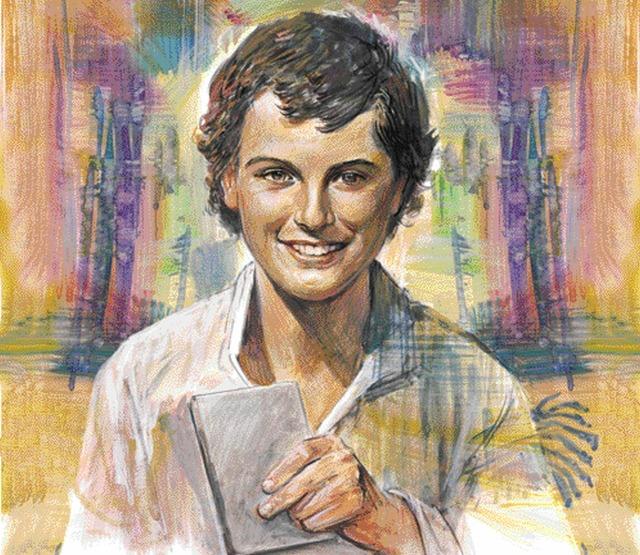 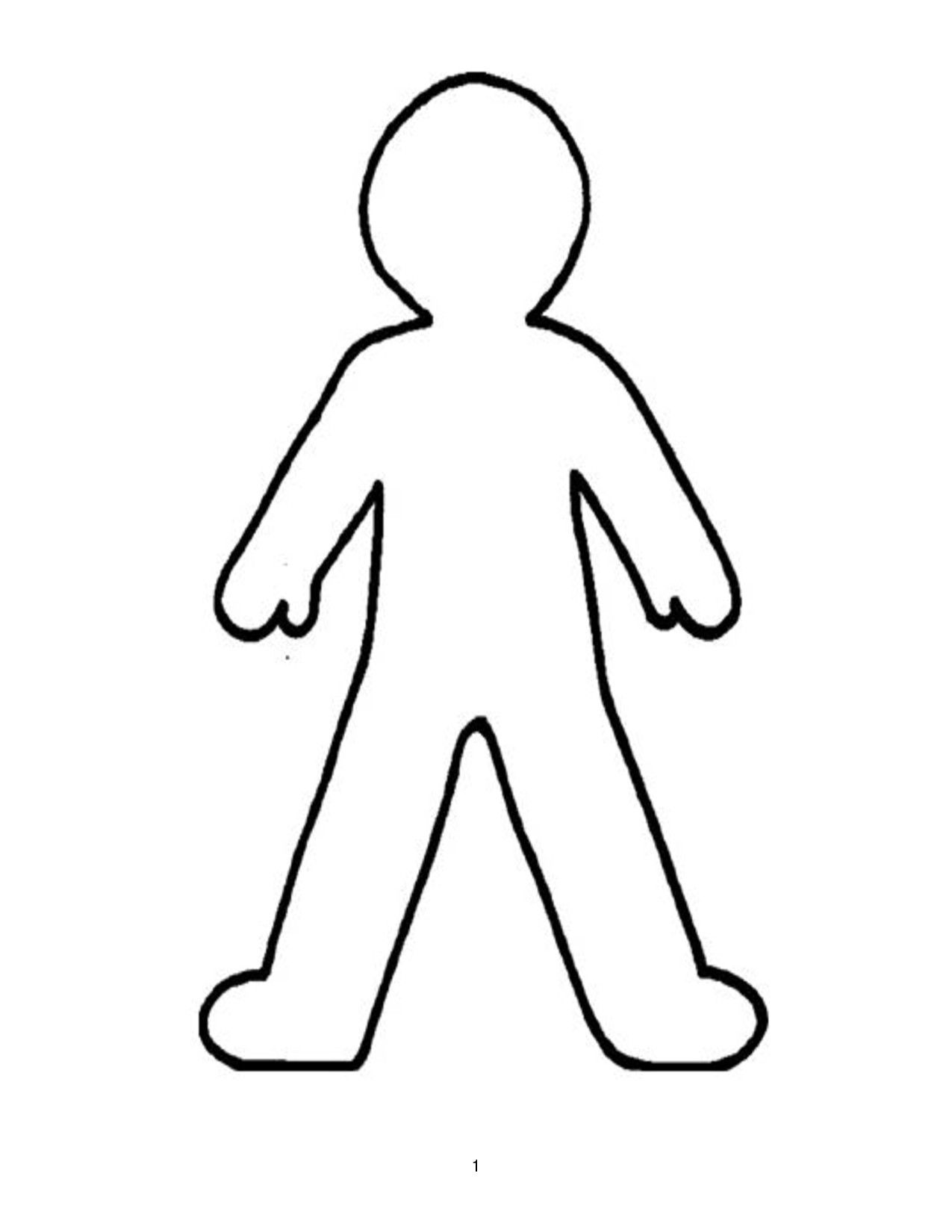 Prilog 3Blagoslovljen Bog i Otac Gospodina našega Isusa Krista, koji nas je blagoslovio svakim blagoslovom duhovnim na nebesima, u Kristu. U njemu nas je izabrao prije postanka svijeta, da budemo sveti i neokaljani pred njim. (Ef 1,3-4)Pavao, Božjom voljom pozvani apostol Isusa Krista, posvećenima u Kristu Isusu, pozvanima svetima, sa svima koji na svakom mjestu zazivaju ime Gospodina našega Isusa Krista, njihova I našega. Milost Vam i mir od Boga, našega Oca, i Gospodina Isusa Krista. (1 Kor 1, 1-3)I dogodi se, kad je Petar obilazio sve, da dođe k svetima što su boravili u Lidi. Nađe tamo čovjeka po imenu Eneju koji je već osam godina ležao na postelji, jer je bio uzet. I reče mu Petar:”Eneja, iscjeljuje te Isus Krist. Ustani, i prostri sam sebi.” I odmah ustade. Vidješe ga svi koji su stanovali u Lidi i Šaronu i obratiše se Gospodinu. (Dj 9, 32-35)